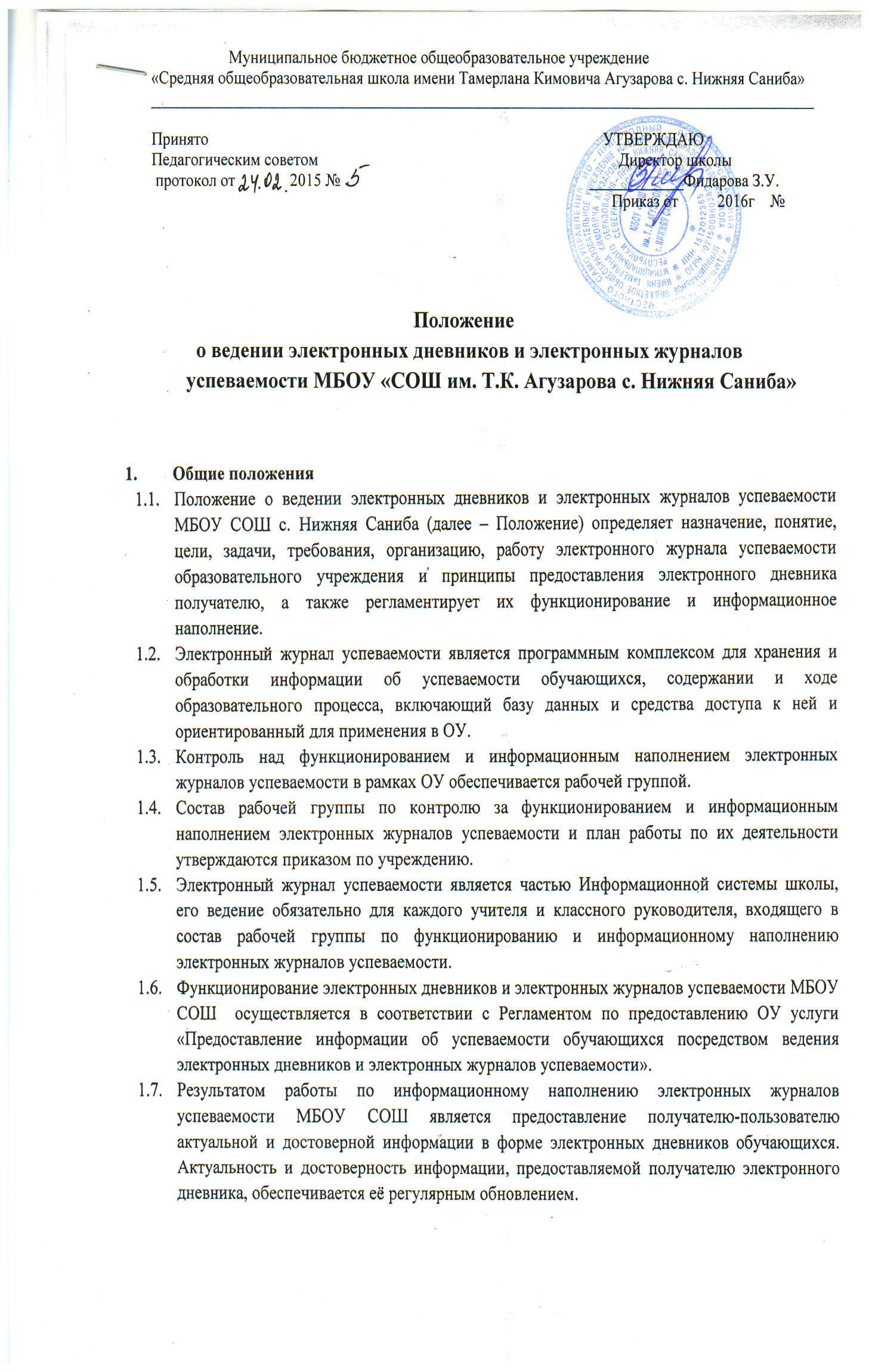 1.8.Получателями электронных  дневников являются обучающиеся ОУ, родители (законные представители)обучающегося в ОУ, имеющие технические возможности выхода в Интернет.1.9.Электронный дневник предоставляется дистанционно с использованием информационно-коммуникационных технологий. 2.1.Электронный дневник обеспечивает возможность оперативного ознакомления с ходом и содержанием образовательного процесса, а также с результатами текущего контроля посещаемости уроков, успеваемости, промежуточной аттестации обучающихся.2.2.Электронный дневник содержит информацию, не противоречащую законодательству Российской Федерации.2.3.Основными принципами предоставления электронного дневника являются: бесплатность для получателя;конфиденциальность предоставляемой информации; доступность для соответствующих групп пользователей получения информации о текущей успеваемости обучающихся в форме электронного дневника.2.4.Конфиденциальность предоставляемой информации обеспечивается за счёт авторизированного доступ к информации в электронном дневнике, ограниченной сведениями об обучающемся, для которого получательявляется родителем (законным представителем).2.5.Ответственность за содержание информации, представляемой в форме электронного дневника, несёт руководитель ОУ.2.6.Информирование родителей (законных представителей) о возможности получения информации о текущей успеваемости обучающихся в форме электронного дневника производится МБОУ СОШ с.Нижняя СанибаЦели и задачиЦелью ведения электронных дневников и электронных журналов успеваемости является оперативное и объективное информирование родителей (законных представителей) о ходе и содержании образовательного процесса, а также о результатах текущего контроля посещаемости уроков, успеваемости, промежуточной аттестации обучающихся.Электронный журнал успеваемости и электронный дневник используются для решения следующих задач:Информационное обеспечение оказания муниципальной услуги «Предоставление информации о текущей успеваемости учащегося, ведение электронного дневника и электронного журнала успеваемости» в электронном виде.Формирование единой инфраструктуры информационных ресурсов ОУ.Формирование дополнительных информационно-коммуникационных компетенций участников образовательного процесса.Создание условий для взаимодействия участников образовательного процесса.Хранение данных об успеваемости и посещаемостиучащихся.Оперативный доступ к оценкам за весь период ведения журнала по всем предметам в любоевремя.Автоматизация создания периодических отчетов учителей и администрации.Систематическое и своевременное информирование родителей (законных представителей)обучающихся о ходе образовательного процесса, об успеваемости и посещаемости ихдетей.Обеспечение оперативного контроля за успеваемостью обучающихся и посещением ими учебных занятий со стороны родителей (законных представителей).Контроль выполнения образовательных программ, утвержденных учебным планом натекущий учебный год.Правила и порядок работы с электронным дневником и электронным журналом успеваемостиПравила и порядок работы с электронным дневником:Электронный дневник обучающегося представляет совокупность сведений:сведения о ходе и содержании образовательного процесса, в том числе расписание занятий на текущий учебный период;перечень изучаемых тем и содержание выдаваемых обучающемуся домашних заданий на уроках текущего учебного периода;результаты текущего контроля успеваемости и промежуточной аттестации обучающегося, включая сведения об оценках успеваемости, сведения о содержании занятий и работ, по результатам которых получены оценки;сведения о посещаемости уроков обучающимся за текущий учебный период.Родители (законные представители) обучающихся получают реквизиты доступа к электронному дневнику своего ребенка у классного руководителя.Родители (законные представители) обучающихсяимеют доступ только к собственным данным и используют электронный дневник для его просмотра.Правила и порядок работы с электронным журналом успеваемости:Администратор Школы устанавливает ПО, необходимое для работы электронногожурнала успеваемости, и обеспечивает надлежащее функционирование созданной программно-аппаратной среды.Пользователи Системы, имеющие право оценивать знания учащихся, и члены рабочей группы по контролю за функционированием и информационным наполнением электронных журналов успеваемости получают реквизиты доступа к электронному журналу успеваемости у Администратора Школы.Классные руководители ежедневно заполняют журнал и следят за достоверностью данных об учащихся и их родителях.Учителя аккуратно и своевременно заносят данные об учебных программах и тематическом планировании, об успеваемости и посещаемости учащихся, домашних заданиях.Заместитель директора по УВР осуществляет периодический контроль над ведением электронного журнала успеваемости, формирует отчеты по успеваемости, посещаемости, контрольным работам и пр.Права и обязанности, ответственность сторонПрава:Пользователи имеют право доступа к электронному журналу ежедневно и круглосуточно.Все пользователи имеют право на своевременные консультации по вопросам работы сэлектронным журналом успеваемости.Классные руководители имеют право информировать родителей о состоянии успеваемости ипосещаемости их детей через отчеты, сформированные на основе данных электронногожурнала успеваемости.В случае выполнения (невыполнения) данного Положения администрация ОУ оставляет за собой право применения мер поощрительного и дисциплинарного характера в соответствии с законодательством Российской Федерации, локальными актами ОУ.Обязанности:Учитель обязан:Систематически и своевременно выставлять оценки учащихся, а также отмечать посещаемость.Заполнять электронный журнал успеваемости учащихся в деньпроведения урока. Исправление отметок и выставление отметок «задним числом» запрещено.В случае болезни учителя предметник, замещающий коллегу, заполняет электронный журнал в установленном порядке.Учитель должен вводить в электронный журнал успеваемости тему, изученную на уроке, выполненные задания и тип этих заданий, домашние задания.В случае проведения письменных контрольных (тестовых) работ проверка работ учителем ивыставление отметок в электронный журнал успеваемости осуществляется в сроки, предусмотренные нормами проверки письменных работ.Еженедельно устранять замечания в электронном журнале успеваемости, отмеченные в "Анализе работы с классными журналами" Администратором Школы, и ежемесячно - заместителем директора по УВР.Администратор Школы обязан:Устанавливать и обновлять ПО, необходимое для работы электронногожурнала успеваемости, обеспечивать надлежащее функционирование созданной программно-аппаратной среды.Еженедельно проводить анализ ведения электронных журналов успеваемости и размещать результаты надоске информации для учителей.Ежемесячно проводить анализ ведения электронныхжурналов успеваемости и передавать его для дальнейшей обработки заместителю директора по УВР.Заместитель директора по УВР обязан:Осуществлять периодический контроль за ведением электронного журнала успеваемости, формировать отчеты по успеваемости, посещаемости, контрольным работам и пр.По окончании четвертей при необходимости и по согласованию с Администратором Школы переноситьданные электронных журналов успеваемости учащихся на бумажный носитель (с двух сторон листа), отображаясписки класса, отметки, посещаемость, пройденные темы и задание на дом, отметки зачетверть.Проверять копии электронных журналов успеваемости на бумажном носителе и заверятьих подписью, расшифровкойподписи и датой, передавать их секретарю для архивации.Ежемесячно составлять отчеты по работе учителей с электронными журналами успеваемости учащихся на основе анализа ведения электронных журналов, предоставленного системным администратором за прошедший месяц.Классный руководитель обязан:Ежедневно заполнять электронный журнал успеваемости.Отражать в электронном журнале успеваемости на странице «Посещаемость» в случае отсутствия ученика на уроке.Информировать родителей о состоянии успеваемости и посещаемости их детей черезотчеты, сформированные на основе данных электронного журнала успеваемости.Предоставлять по окончаниичетверти заместителю директора по УВР отчеты об успеваемости и посещаемости учащихся класса на бумажныхносителях.Предоставить родителям(законным представителям) учащихся реквизиты доступа к электронному дневнику их ребенка.Руководитель ОУ обязан:Организовать постоянно действующий пункт для обучения работе с электронным журналом учителей, классных руководителей и родителей в соответствии с графиком, по мере необходимости.Ответственность:Учитель несет ответственность за ежедневное и достоверное заполнение электронных журналов успеваемости.Учитель несет ответственность за своевременное и в полном объеме прохождение календарно-тематического планирования.Учитель несет ответственность за сохранность своих реквизитов доступа, исключающуюподключение посторонних.Администратор Школынесет ответственность за техническое функционирование электронного журнала успеваемости и смежныхсистем, а так же резервное копирование данных и их восстановление в достоверномсостоянии в случае необходимости.Классный руководитель несет ответственность за достоверность списков класса и информацию об учащихся и ихродителях. Каждый пользователь электронного журнала успеваемости несет ответственность за сохранность своих реквизитов доступа, исключающуюподключение посторонних.Каждый пользователь электронного журнала успеваемости несет ответственность за предоставление доступа учащихся к работе с электронным журналом(толькопросмотр).Отчетные периодыОдин раз внеделюпроводится анализ ведения электронныхжурналов успеваемости.Отчеты по успеваемости и посещаемости создаются в конце каждой четверти и года.ЗАПРЕЩЕНОКатегорически запрещается допускать учащихся к работе с электронным журналом.